 UGDOMOSIOS VEIKLOS SAVAITĖS PLANASProjektas, tema, problema ir kt. MAMYTE TU BRANGIAUSIA, KAIP GĖLELĖ GRAŽIAUSIA Vaikų gebėjimų (pasiekimų sritys) Emocijų suvokimas ir raiška, santykiai su suaugusiais, Iniciatyvumas ir atkaklumasLaikas: 2020 04 27– 04 29 Uždaviniai: Kalbės, diskutuos apie savo mamytę, močiutę, išreikš dėkingumą, šiltas emocijas suaugusiam, plėtos vaizduotę darydami kūrybinius darbelius, gebės bendradarbiauti su savo tėveliais. Specialistų pasiūlytos veiklos:MUZIKA:KŪNO KULTŪRA:REFLEKSIJA: Ketvirtoji nuotolinė savaitė buvo aktyvi. Šią savaitę skyrėme mylimoms mamytėms ir močiutėms. Artėjanti šventė subūrė visus aktyviai bendradarbiauti ir kūrė geras nuotaikas visiems. Vaikai šią savaitę plėtojo socialinės kompetencijos gebėjimų sritis. Džiaugiuosi, kad išsikeltus uždavinius su tėvelių pagalba  pavyko pagerinti. Tėveliai daug laiko skyrė savo vaikams atliekant vieną ar kitą veiklą, plėtojo jų žinias ir įgūdžius, todėl vaikų ir tėvų bendradarbiavimo santykis buvo jaučiamas labai didelis. Plėtojant šią temą ir atliekant kūrybines veiklas noriai įsitraukė ne tik mamytės, bet ir tėveliai, o tai parodo, jų atsakingą požiūrį į vaikų ugdymąsi. Vykdant ugdymą nuotoliniu būdu labai svarbus abipusis bendradarbiavimas. Labai džiaugiamės, kad šią savaitę didžioji dalis tėvelių rodė iniciatyvumą, atliko rekomenduojamas veiklas su vaikučiais. Tėveliai siuntė nuotraukas ir rašė įvairius komentarus, kaip vaikučiams sekėsi bendradarbiauti ir prisidėti prie puikaus projektinio darbo „Karūna mamai“. Šią savaitę vaikai su savo mamytėmis ir tėveliais daug bendradarbiavo ir parodė puikius rezultatus, kuriuos mokytojui buvo lengva užfiksuoti. Visi vaikai ir jų tėveliai buvo pagiriami už pasidalintas įvairias įžvalgas, atsiųstas nuotraukas. Šios nuotolinės savaitės tėvelių pasidalintos nuotraukos įkeltos į lopšelio darželio internetinį tinklapį „nuotolinis mokymas“. Pateiktos užduotys: 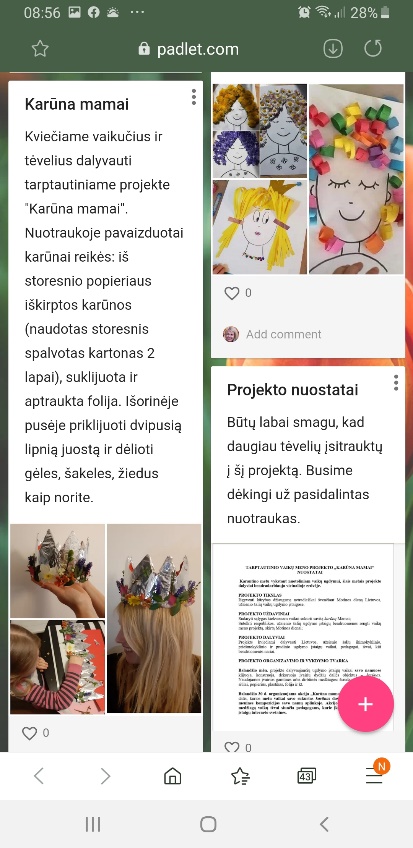 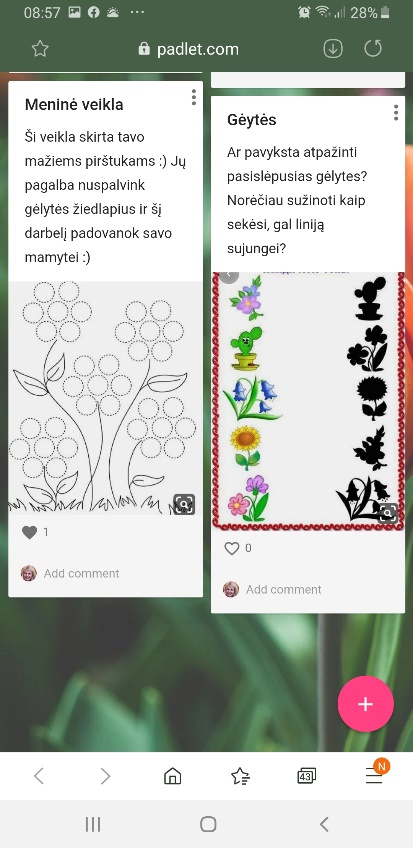 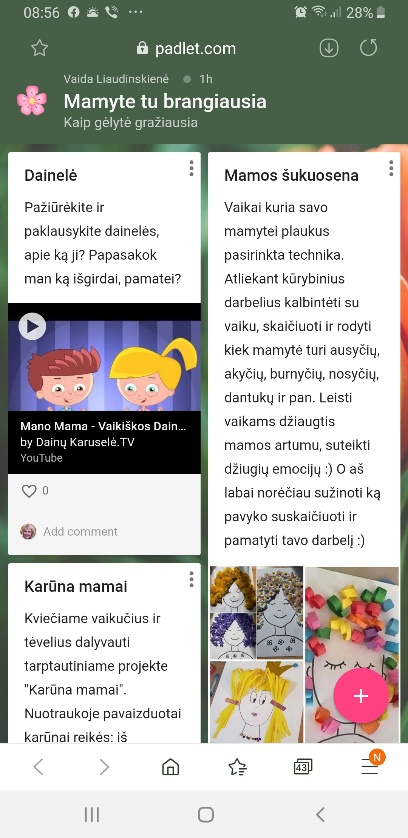 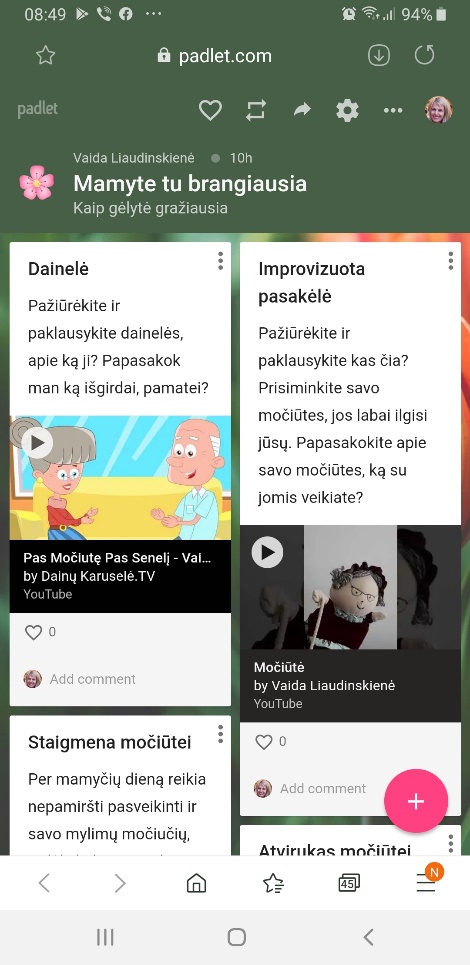 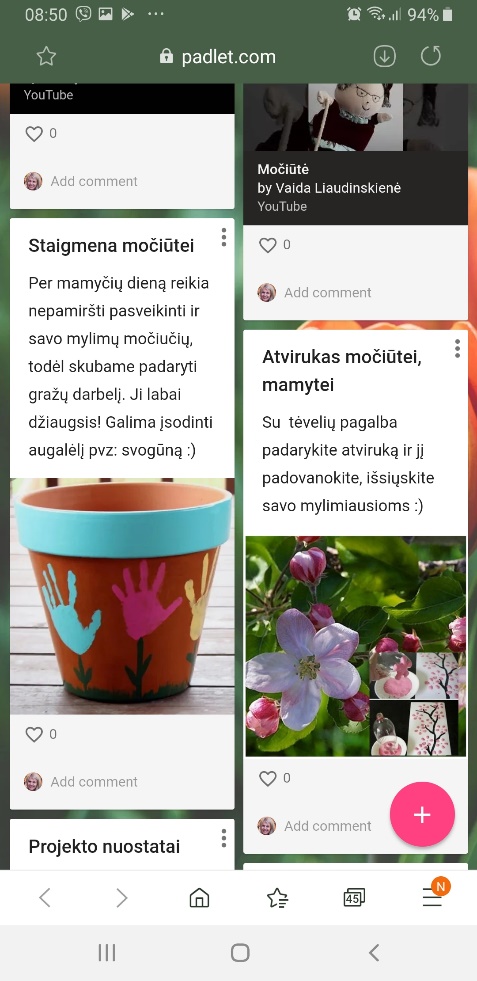 Eilnr.Vaikų veiklos pavadinimasVaiko pasiekimų rezultatas veikloje, kuris vestų į galutinį rezultatąPriemonėsLaukiamas rezultatas (supratimas, gebėjimas, nuostata) pasiekus uždavinįLaukiamas rezultatas (supratimas, gebėjimas, nuostata) pasiekus uždavinįINDIVIDUALI VEIKLAINDIVIDUALI VEIKLAINDIVIDUALI VEIKLA1.2.Dainelė „Mano mama“, „Pas močiutę“Užduotėlė „Gėlytės“ Stebės ir klausysis dainelių, atpažins apie ką ši daina, juos išvardins.  Pasirinktomis meninėmis priemonėmis štampuos taisyklingus gėlytės žiedlapius. Vaizdo įrašas https://www.youtube.com/watch?v=r0B0fRJ05q8Paveikslėlis Vaizdo įrašas https://www.youtube.com/watch?v=r0B0fRJ05q8Paveikslėlis Stebi, klauso, atpažįsta, kad jau girdėtas kūrinėlis.  „Su dideliu noru atlieka užduotėlę“, spalvina pirštuku, renkasi spalvas, kruopščiai atlieka, pataiko į linijas, palieka kelis tuščius žiedlapius ir pasako „pabaigė“, reiškia savo norus „nori spalvinti flomasteriu“ . Stebi, klauso, atpažįsta, kad jau girdėtas kūrinėlis.  „Su dideliu noru atlieka užduotėlę“, spalvina pirštuku, renkasi spalvas, kruopščiai atlieka, pataiko į linijas, palieka kelis tuščius žiedlapius ir pasako „pabaigė“, reiškia savo norus „nori spalvinti flomasteriu“ . Stebi, klauso, atpažįsta, kad jau girdėtas kūrinėlis.  „Su dideliu noru atlieka užduotėlę“, spalvina pirštuku, renkasi spalvas, kruopščiai atlieka, pataiko į linijas, palieka kelis tuščius žiedlapius ir pasako „pabaigė“, reiškia savo norus „nori spalvinti flomasteriu“ . VEIKLA GRUPELĖSEVEIKLA GRUPELĖSEVEIKLA GRUPELĖSEVEIKLA GRUPELĖSEVEIKLA GRUPELĖSEVEIKLA GRUPELĖSEVEIKLA GRUPELĖSEVEIKLA GRUPELĖSEVEIKLA GRUPELĖSE3.4. Vazelė mamyteiUžduotėlė „Surask šešėlį“ Su tėvelių pagalba klijuos ant stiklo gėlytes, širdeles ir kt. iškarpas,  guašu nuspalvins stiklainį. Vaikai žiūrėdami į pateiktą paveikslėlį atpažins  ir linijomis suves gėlyčių šešėlius. Nuotrauka Virtualus paveikslėlis Klijuoja, spalvina, Stebi, parodo, kuri gėlytė atitinka šešėlį, suvedžioja pirštuku, teisingai atlieka užduotį. Klijuoja, spalvina, Stebi, parodo, kuri gėlytė atitinka šešėlį, suvedžioja pirštuku, teisingai atlieka užduotį. Klijuoja, spalvina, Stebi, parodo, kuri gėlytė atitinka šešėlį, suvedžioja pirštuku, teisingai atlieka užduotį. VEIKLA VISAI GRUPEIVEIKLA VISAI GRUPEIVEIKLA VISAI GRUPEIVEIKLA VISAI GRUPEIVEIKLA VISAI GRUPEIVEIKLA VISAI GRUPEIVEIKLA VISAI GRUPEIVEIKLA VISAI GRUPEIVEIKLA VISAI GRUPEI5.6.7.8.9.10. 11.Meninė – kūrybinė veikla „Karūna mamai“ (tarptautinis projektas).Meninė veikla „Mamos portretas“Eksperimentas „Gėlytės vandenyje“ Eilėraštukas - užduotėlė „Kas ji?“Improvizuota pasakėlė „Mačiūtė“Kūrybinė veikla „Pasveikinsiu močiutę“Eksperimentas „Delniuko antspaudas“Gamins karūnas, jas aplikuos pasirinkta technika, dalyvaus gamybos procese ir atliks nesudėtingą veiklą.Aiškinsis kiek mamytė turi akyčių, ausyčių, nosytę, suskaičiuos iki dviejų, išvardins veido dalis, priklijuos portretui plaukus. Spalvins iš popieriaus iškirptas gėlytes, lankstys žiedlapius ir įmes į vandenį, stebės kas vyksta. Klausysis mokytojos deklamuojamo eilėraštuko ir pasakys apie ką šis eilėraštukas. Stebės ir klausysis auklėtojos improvizuotos pasakėlės, atpažins koks veikėjas, apie ką kalbama pasakėlėje, plėtos ir samprotaus, išreikš savo emocijas. Atliks kūrybinį, meninį darbelį skirtą močiutei. Kartu su tėveliais eksperimentuos, supils reikiamus produktus į indą, juos sumaišys, minkys masę, įspaus savo delniuko antspaudą. Nuotraukos pavyzdys Paveikslėlių pavyzdžiaiSukurtas vaizdo įrašas https://www.youtube.com/watch?v=Bg-wVLcJOPc&feature=share&fbclid=IwAR2Tza_J2keF8hhlNeg4RgmckS6B96ixyZEicP8M7U4FGAbqYbGnOewMK5oSukurtas vaizdo įrašashttps://www.youtube.com/watch?v=8x94dh-56GM&feature=share&fbclid=IwAR3aFWXVFnIHgVCFBpAArWdhzine4XdOKdg0rVUL6DrbDVTM-ezuI4_Ir3wSukurtas vaizdo įrašas https://www.youtube.com/watch?v=1xrVWPHnoeU&t=9sPaveikslėlių pavyzdžiaiSukurtas vaizdo įrašasMiltai, vanduo, druska https://www.youtube.com/watch?v=TLqEso5dNDw&feature=share&fbclid=IwAR2gLvvjQJMPn4XMyDB_UIqNv3Iqw8HMHdRplOq32pv2-ZEJ4-o3FtRCbvgRenka gėlytes, jas klijuoja ant lipnios juostos, popieriaus, klijuoja sagas ant popieriaus, kartu su tėveliu „daro staigmeną mamai“ lipina foliją, priklijuoja iškirptus spalvotus drugelius. Pasako, kad mama turi „dvi akis, dvi ausis, vieną nosį, lupas, burną“ „dantų turi du“, bet po to pasitaiso ir pasako „daug“, šypsosi, rodo veido dalis pirštukais. Tepa klijus ir klijuoja iškirptas gėlytes, pavaizduoja plaukus. Piešia, spalvina, bando lankstyti jos lapelius, meta į vandenį ir stebi, pasako, „mama išsiskleidė“. Išreiškia emocijas.  Atpažįsta mokytoją, pasako vardą, klauso mamos ir atsako į klausimus, pasako „niam niam mama“, „liūlia pa mama“, pakartoja žodelius, pasako „auklėtoja“, diskutuoja, samprotauja su mama ir plečia dialogą, klausia „kur tėtis“, pasaka seka „sesė“. Klauso kelis kartus,  „sustingę“, labai patinka klausytis, atpažįstą teatro lėlę ir pasako „močiutė“, „turi lazdelę“, pavadina savo močiutės vardu, pasako, kad pasiilgo, pamato lazdelę, prisimena savo močiutes ką su jomis veikia, atsiminė dainelę „ją padainuoja trimis žodžiais. Tepa klijus, tyrinėja medžiagas, klijuoja siūlus į nurodytą vietą, kruopščiai suklijuoja, sugalvoja vardą darbeliui „Miau“, padedant tėvelių tvirtina prie vazonėlio savo sukurtą darbelį, pasako, žino kam jis skirtas. Rodo iniciatyvą, pila produktus, maišo, maigo pirštukais, tyrinėja natūralias medžiagas, įspaudžia savo delniuką. Renka gėlytes, jas klijuoja ant lipnios juostos, popieriaus, klijuoja sagas ant popieriaus, kartu su tėveliu „daro staigmeną mamai“ lipina foliją, priklijuoja iškirptus spalvotus drugelius. Pasako, kad mama turi „dvi akis, dvi ausis, vieną nosį, lupas, burną“ „dantų turi du“, bet po to pasitaiso ir pasako „daug“, šypsosi, rodo veido dalis pirštukais. Tepa klijus ir klijuoja iškirptas gėlytes, pavaizduoja plaukus. Piešia, spalvina, bando lankstyti jos lapelius, meta į vandenį ir stebi, pasako, „mama išsiskleidė“. Išreiškia emocijas.  Atpažįsta mokytoją, pasako vardą, klauso mamos ir atsako į klausimus, pasako „niam niam mama“, „liūlia pa mama“, pakartoja žodelius, pasako „auklėtoja“, diskutuoja, samprotauja su mama ir plečia dialogą, klausia „kur tėtis“, pasaka seka „sesė“. Klauso kelis kartus,  „sustingę“, labai patinka klausytis, atpažįstą teatro lėlę ir pasako „močiutė“, „turi lazdelę“, pavadina savo močiutės vardu, pasako, kad pasiilgo, pamato lazdelę, prisimena savo močiutes ką su jomis veikia, atsiminė dainelę „ją padainuoja trimis žodžiais. Tepa klijus, tyrinėja medžiagas, klijuoja siūlus į nurodytą vietą, kruopščiai suklijuoja, sugalvoja vardą darbeliui „Miau“, padedant tėvelių tvirtina prie vazonėlio savo sukurtą darbelį, pasako, žino kam jis skirtas. Rodo iniciatyvą, pila produktus, maišo, maigo pirštukais, tyrinėja natūralias medžiagas, įspaudžia savo delniuką. Renka gėlytes, jas klijuoja ant lipnios juostos, popieriaus, klijuoja sagas ant popieriaus, kartu su tėveliu „daro staigmeną mamai“ lipina foliją, priklijuoja iškirptus spalvotus drugelius. Pasako, kad mama turi „dvi akis, dvi ausis, vieną nosį, lupas, burną“ „dantų turi du“, bet po to pasitaiso ir pasako „daug“, šypsosi, rodo veido dalis pirštukais. Tepa klijus ir klijuoja iškirptas gėlytes, pavaizduoja plaukus. Piešia, spalvina, bando lankstyti jos lapelius, meta į vandenį ir stebi, pasako, „mama išsiskleidė“. Išreiškia emocijas.  Atpažįsta mokytoją, pasako vardą, klauso mamos ir atsako į klausimus, pasako „niam niam mama“, „liūlia pa mama“, pakartoja žodelius, pasako „auklėtoja“, diskutuoja, samprotauja su mama ir plečia dialogą, klausia „kur tėtis“, pasaka seka „sesė“. Klauso kelis kartus,  „sustingę“, labai patinka klausytis, atpažįstą teatro lėlę ir pasako „močiutė“, „turi lazdelę“, pavadina savo močiutės vardu, pasako, kad pasiilgo, pamato lazdelę, prisimena savo močiutes ką su jomis veikia, atsiminė dainelę „ją padainuoja trimis žodžiais. Tepa klijus, tyrinėja medžiagas, klijuoja siūlus į nurodytą vietą, kruopščiai suklijuoja, sugalvoja vardą darbeliui „Miau“, padedant tėvelių tvirtina prie vazonėlio savo sukurtą darbelį, pasako, žino kam jis skirtas. Rodo iniciatyvą, pila produktus, maišo, maigo pirštukais, tyrinėja natūralias medžiagas, įspaudžia savo delniuką. 